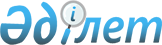 О признании утратившими силу некоторых решений районного маслихатаРешение маслихата Камыстинского района Костанайской области от 11 марта 2020 года № 307. Зарегистрировано Департаментом юстиции Костанайской области 16 марта 2020 года № 9026
      В соответствии со статьей 27, подпунктом 4) пункта 2 статьи 46, пунктом 2 статьи 50 Закона Республики Казахстан от 6 апреля 2016 года "О правовых актах" Камыстинский районный маслихат РЕШИЛ:
      1. Признать утратившими силу некоторые решения районного маслихата согласно приложению к настоящему решению.
      2. Настоящее решение вводится в действие по истечении десяти календарных дней после дня его первого официального опубликования. Перечень некоторых решений районного маслихата признанных утратившими силу
      1. Решение маслихата "Об утверждении Правил проведения раздельных сходов местного сообщества и количественного состава представителей жителей сел для участия в сходах местного сообщества сел Жайылминского сельского округа Камыстинского района Костанайской области" от 22 декабря 2015 года № 337 (опубликовано 16 февраля 2016 года в информационно-правовой системе "Әділет", зарегистрировано в Реестре государственной регистрации нормативных правовых актов под № 6163).
      2. Решение маслихата "Об утверждении Правил проведения раздельных сходов местного сообщества и количественного состава представителей жителей села для участия в сходе местного сообщества села Адаевка Камыстинского района Костанайской области" от 22 декабря 2015 года № 400 (опубликовано 16 февраля 2016 года в информационно-правовой системе "Әділет", зарегистрировано в Реестре государственной регистрации нормативных правовых актов под № 6165).
      3. Решение маслихата "Об утверждении Правил проведения раздельных сходов местного сообщества и количественного состава представителей жителей села для участия в сходе местного сообщества села Аралколь Камыстинского района Костанайской области" от 22 декабря 2015 года № 403 (опубликовано 16 февраля 2016 года в информационно-правовой системе "Әділет", зарегистрировано в Реестре государственной регистрации нормативных правовых актов под № 6167).
      4. Решение маслихата "Об утверждении Правил проведения раздельных сходов местного сообщества и количественного состава представителей жителей села для участия в сходе местного сообщества села Уркаш Камыстинского района Костанайской области" от 22 декабря 2015 года № 406 (опубликовано 17 февраля 2016 года в информационно-правовой системе "Әділет", зарегистрировано в Реестре государственной регистрации нормативных правовых актов под № 6176).
      5. Решение маслихата "Об утверждении Правил проведения раздельных сходов местного сообщества и количественного состава представителей жителей села для участия в сходе местного сообщества села Клочково Камыстинского района Костанайской области" от 22 декабря 2015 года № 408 (опубликовано 17 февраля 2016 года в информационно-правовой системе "Әділет", зарегистрировано в Реестре государственной регистрации нормативных правовых актов под № 6172).
      6. Решение маслихата "Об утверждении Правил проведения раздельных сходов местного сообщества и количественного состава представителей жителей села для участия в сходе местного сообщества села Талдыколь Камыстинского района Костанайской области" от 22 декабря 2015 года № 409 (опубликовано 16 февраля 2016 года в информационно-правовой системе "Әділет", зарегистрировано в Реестре государственной регистрации нормативных правовых актов под № 6175).
      7. Решение маслихата "Об утверждении Правил проведения раздельных сходов местного сообщества и количественного состава представителей жителей села для участия в сходе местного сообщества села Ливановка Камыстинского района Костанайской области" от 22 декабря 2015 года № 410 (опубликовано 17 февраля 2016 года в информационно-правовой системе "Әділет", зарегистрировано в Реестре государственной регистрации нормативных правовых актов под № 6173).
      8. Решение маслихата "Об утверждении Правил проведения раздельных сходов местного сообщества и количественного состава представителей жителей села для участия в сходах местного сообщества села Фрунзе Камыстинского района Костанайской области" от 26 июля 2017 года № 104 (опубликовано 18 августа 2017 года в Эталонном контрольном банке нормативных правовых актов Республики Казахстан, зарегистрировано в Реестре государственной регистрации нормативных правовых актов под № 7164).
      9. Решение маслихата "Об утверждении Правил проведения раздельных сходов местного сообщества и количественного состава представителей жителей сел для участия в сходах местного сообщества сел Алтынсаринского сельского округа Камыстинского района Костанайской области" от 24 апреля 2019 года № 246 (опубликовано 6 мая 2019 года в Эталонном контрольном банке нормативных правовых актов Республики Казахстан, зарегистрировано в Реестре государственной регистрации нормативных правовых актов под № 8387).
					© 2012. РГП на ПХВ «Институт законодательства и правовой информации Республики Казахстан» Министерства юстиции Республики Казахстан
				
      Председатель сессии 

Н. Досмухамбетова

      Секретарь Камыстинского районного маслихата 

С. Кстаубаева
Приложение
к решению маслихата
от 11 марта 2020 года
№ 307